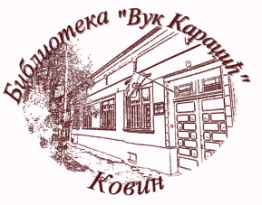 Библиотека „Вук Караџић“  Kовин Вас позива на Књижевно вече посвећено Мирославу Мики АнтићуГост: Немања РотарПетак, 24. јун 2022.  године у 19 часоваМикин сестрић, Немања Ротар, романописац, приповедач и есејиста, рођен је 21. августа 1972. године у Панчеву. У родном граду је завршио средњу електро-техничку школу, а у Београду Филолошки факултет на групи Српски језик са јужнословенским језицима. Објавио књигу песама “Почетак сна”, збирку прича “Каталог читалаца”, књиге есеја: “У вртлогу самоће”, “Сенке и дим”, књигу критичких текстова “2000 карактера” и романе: “Буђење змаја”, “Чувари Балкана”, “Последња ноћ на Леванту”, “Нетрпељивост”, “Дневник људождера”, “Последњи Ромеји” и романсирану биографију о свом ујаку, чувеном песнику, Мирославу Мики Антићу под називом “Сутрадан после детињства”. Такође, приредио је и Антићеву антологију песама под називом “Песме за Велике”. Добитник стипендије Фонда “Борислав Пекић” за синопсис романа “Нетрпељивост” 2005. године. Директор Градске библиотеке Панчево у периоду 2002 – 2008. године. Члан Градског већа Панчева задужен за културу и информисање у периоду 2008 – 2010. године. Члан Градског већа Панчева задуженог за културу и омладину у периоду од 2016-2020. године. Директор Културног центра Панчево у периоду 2012 – 2016. године. Координатор и један од аутора “Стратегије културног развоја града Панчева 2010 – 2015”, прве овог типа у нашој земљи и један од аутора “Акционог плана развоја културе у Граду Панчеву 2015 – 2020”. Покретач и координатор “Стратегије јавног информиосања у граду Панчеву” (2008). Оснивач градске манифестације “Мајски дани књиге у Панчеву” (2003). Један од покретача и оснивача часописа “Панчевачко читалиште” сада “Читалиште” (2002). Председник Управног одбора ИП “Мисао” у периоду (2008 – 2012). Добитник „Златне значке“ Културно-просветне заједнице Србије за предан и континуиран рад на пољу развоја културе наше земље. Аутор емисије о писцима, књигама и библиотекама „Book Box“. Члан Мањинског друштва писаца Хрватске. Живи и ради у Панчеву на пословима маркетинга и ПР у Градског библиотеци Панчево.